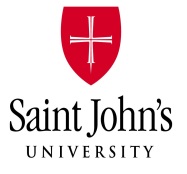 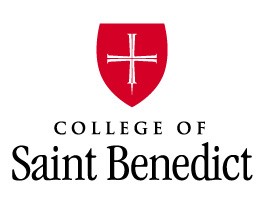 REGISTRATION FOR NURSING INTERNSHIP* STUDENT:  Name:          BANNER ID#:         Major(s) 1:      2:        Email:                                         
TERM:    Summer          Year:      
     Department Where Earning Credit:  NRSG     #Credits:         Grading A/F  H/S/U
FACULTY MODERATOR: Name:        
INTERNSHIP SITE:
     Name:        Address:        City:         State:        Zip:        INTERN TITLE:          
SITE SUPERVISOR: Name:        Email:        Phone#:      PRECEPTOR: Name (if available):        
Start Date:  . End Date:    Student Signature:         					Date:    										         					Faculty Moderator Signature:              				Date:     	Department Chair Signature:             				Date:    	Site Supervisor Signature:             				Date:   * Prerequisites:  Completed junior year of the baccalaureate nursing program at CSB/SJU and accepted into an approved clinical internship program. 										                      														Revised     12/2012LEARNING GOALS (1-5):Course ObjectivesThis course provides clinically-based learning opportunities to encourage application of theory and research based knowledge in clinical practice. Students will engage in experiences to enhance the development of their professional nursing role.During this internship the student will:Utilize the nursing process (standards of care) to provide safe patient care.Enhance prioritization, organization and time management skills in the delivery of nursing care.Report assessments and collected data in a timely manner to the appropriate clinical site staff.Document patient care provided accurately and completely and consistent with clinical site protocols.Enhance communication skills with patients, families, coworkers, and other members of the health care team.Demonstrate accountability for nursing actions consistent with professional standards.Demonstrate accountability for personal and professional development.OBJECTIVES/RESPONSIBILITIES/ ACTIVITIES TO MEET GOAL:Responsibilities:Accepted by an agency to work in a nurse internship or nurse extender position.Adhere to clinical site policies and procedures and provide safe care.Identify learning goals and strategies and communicate learning needs on an ongoing basis to the precepting RN.Participate in evaluation of progress toward meeting learning goals.Adhere to negotiated schedule and work agreement and communicate necessary changes according to agreed on process.Acknowledge preceptor contributions to progress toward student achievement of learning goals.Attend all required course related functions.Complete all related course work by established due dates.Communicate concerns about meeting learning goals related to internship to clinical site, coordinator or faculty.Notify preceptor/mentor and faculty if any event occurs that jeopardizes student or patient safety.MEANS OF EVALUATION:Achievement of outcomes paper.Complete all evaluations.Final Best Practices Paper or ProjectParticipate in three online discussions